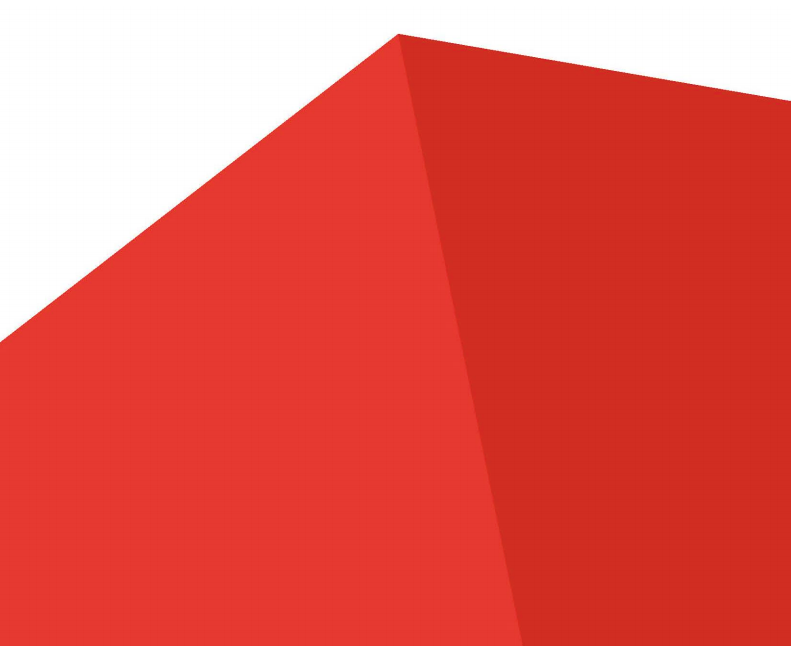 Конкурсное задание включает в себя следующие разделы:1. Введение.2. Формы участия в конкурсе.3. Задание для конкурса.4. Модули задания и необходимое время.5. Критерии оценки.6. Приложения.7. Таблица нарушений и штрафов по технике безопасности и норм этики1. ВВЕДЕНИЕ1.1. Название и описание профессиональной компетенции:Т8 Охрана труда \ Т8 Occupational Health and Safety.1.1.1. Название профессиональной компетенции: Специалист по охране труда.1.1.2. Описание профессиональной компетенции.Специалист по охране труда — это работник организации, который организует обучение по охране труда в организации, обеспечивает функционирование системы управления охраной труда, контролирует выполнение требований законодательства в области охраны труда, следит за безопасностью условий труда для жизни и здоровья работников предприятия.1.2. Область применения.1.2.1. Каждый Эксперт и Участник обязаны ознакомиться с данным Конкурсным заданием до начала соревнований.1.3. Сопроводительная документация.1.3.1. Поскольку Конкурсное Задание является частью общего пакета Технической документации компетенции, в нём содержится только конкретная информация по выполнению задания. Документ «Конкурсное задание» необходимо использовать совместно со следующими документами:WSI, WSR - Регламентирующая документация проведения чемпионатов, интернет-ресурсы;WSI, WSR - политика и нормативные положения;Кодекс этики и норм поведения;WSSS — Спецификации стандартов WorldSkills;Инструкции к оборудованию с техническими характеристиками;Отраслевые санитарные нормы и требования Охраны Труда и Техники Безопасности, принятыми в Российской Федерации;Инструкция по Охране Труда и Технике Безопасности по компетенции, с учётом специфики каждой из возрастных групп;Рекомендованная конкурсная документация 2021-2022 г;Техническое Описание компетенции.2. ФОРМЫ УЧАСТИЯ В КОНКУРСЕФорма участия конкурсантов: индивидуальный - 1 человек.3. ЗАДАНИЕ ДЛЯ КОНКУРСАСодержанием конкурсного задания являются трудовые функции специалиста по охране труда. Участники соревнований получают шаблоны/заполняемые формы локальных нормативных документов. Конкурсное задание имеет один модуль.Конкурс включает в себя разработку инструкции по охране труда, с оценкой профессиональных рисков.Окончательные аспекты критериев оценки уточняются членами жюри. Оценка производится как в отношении работы модулей, так и в отношении процесса выполнения конкурсной работы. Если участник конкурса не выполняет требования техники безопасности, подвергает опасности себя или других конкурсантов, такой участник может быть отстранен от конкурса.Время и детали конкурсного задания в зависимости от конкурсных условий могут быть изменены членами жюри.Конкурсное задание должно выполняться по модульно. Оценка производится от модуля к модулю.4. МОДУЛИ ЗАДАНИЯ И НЕОБХОДИМОЕ ВРЕМЯВ таблице №1 приведены выполняемые модули и время, отведенное на его выполнение.Таблица №1Модуль 1. Разработка инструкции по охране труда для профессии работников, с проведением оценки профессиональных рисков.Участнику необходимо составить 1 инструкцию по охране труда (по профессии) (черный ящик) используя документы из “Перечня НПА”, а также провести оценку профессиональных рисков.Шаблон/заполняемая форма предоставляется участнику в электронном виде.5. КРИТЕРИИ ОЦЕНКИ.В данном разделе определены общие критерии оценки и количество начисляемых баллов (субъективные и объективные) в таблице №2. Общее количество баллов задания/модуля по всем критериям оценки составляет 35.Таблица №2* (если это применимо).Субъективные оценки. При принятии решения используется шкала 0–3. Для четкого и последовательного применения шкалы судейское решение должно приниматься с учетом:эталонов для сравнения (критериев) для подробного руководства по каждому аспектушкалы 0–3, где:0: исполнение не соответствует отраслевому стандарту;1: исполнение соответствует отраслевому стандарту;2: исполнение соответствует отраслевому стандарту и в некоторых отношениях превосходит его;3: исполнение полностью превосходит отраслевой стандарт и оценивается как отличное.Каждый аспект оценивают три эксперта, каждый эксперт должен произвести оценку, после чего происходит сравнение выставленных оценок. В случае расхождения оценок экспертов более чем на 1 балл, экспертам необходимо вынести оценку данного аспекта на обсуждение и устранить расхождение.7. Таблица нарушений и штрафов по технике безопасности и норм этики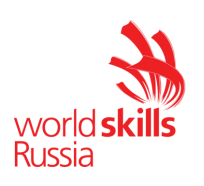 Чемпионат:Отборочные соревнования по стандартам Ворлдскиллс Россия на право участия в VII открытом региональном чемпионате «Молодые профессионалы» (WorldSkills Russia) Владимирской области 2022КОНКУРСНОЕ ЗАДАНИЕТ8 Occupational Health and SafetyТ8 Охрана трудаВозрастная категория16-22 годаКоличество часов на выполнение задания:3 часа№ п/пНаименование модуляКонкурсный деньВремя на задание1Модуль 1С13 часа1Разработка инструкции по охране труда для профессии, с проведением оценки профессиональных рисков.С13 часаВсего:3 часаРазделКритерийОценкиОценкиОценкиРазделКритерийСубъективная*ОбъективнаяОбщаяАРазработка инструкций по охране труда72835Итого = Итого = 72835Конкурсант вправе завершить или сдать модуль раньше отведенного времени!